Publicado en Madrid el 26/02/2021 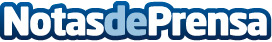 OnRobot lanza la pinza eléctrica de vacío más potente del mundo para aplicaciones intensivas de paletizadoLa nueva pinza eléctrica de vacío VGP20 de OnRobot ofrece una solución potente y versátil para escenarios de paletización difíciles, en los que se trabaja con objetos pesados, voluminosos y con superficies porosasDatos de contacto:AxiCom617469635Nota de prensa publicada en: https://www.notasdeprensa.es/onrobot-lanza-la-pinza-electrica-de-vacio-mas Categorias: Nacional Inteligencia Artificial y Robótica Logística Consumo Otras Industrias http://www.notasdeprensa.es